GULBENES NOVADA DOMES LĒMUMSGulbenēPar nekustamā īpašuma Stradu pagastā ar nosaukumu “Kreimenes” atsavināšanuIzskatīts Gulbenes novada Stradu pagasta pārvaldes, reģistrācijas Nr.40900015569, juridiskā adrese: Brīvības iela 8, Gulbene, Gulbenes novads, LV – 4401, 2023.gada 22.marta iesniegums Nr. SR/4.2/23/15 (Gulbenes novada pašvaldībā saņemts 2023.gada 22.martā un reģistrēts ar Nr. GND/5.13.2/23/680-G) ar lūgumu nodot atsavināšanai Gulbenes novada pašvaldībai piederošo zemes vienību ar kadastra apzīmējumu 5090 002 0280, 0,27 ha platībā. Iesniegumā norādīts, ka Gulbenes novada Stradu pagasta pārvalde ir veikusi izvērtēšanu un secinājusi, ka minētā zemes vienība ar kadastra apzīmējumu 5090 002 0280, tika iznomāta kā zeme uz kuras galvenā saimnieciskā darbība ir lauksaimniecība, un izvērtējot zemes vienības lietošanas veidu, tā nav nepieciešama pašvaldības autonomo funkciju veikšanai.2022.gada 31.martā Gulbenes novada dome pieņēma lēmumu Nr. GND/2022/248 “Par nekustamā īpašuma Stradu pagastā ar nosaukumu “Ieviņas” sastāva grozīšanu” (protokols Nr.6; 22.p.) ar kuru nolēma grozīt nekustamā īpašuma Stradu pagastā ar nosaukumu “Ieviņas”, kadastra numurs 5090 002 0280, sastāvu, atdalot zemes vienību ar kadastra apzīmējumu 5090 002 0650, 0,2340 ha platībā; piešķirt jaunizveidotajam nekustamajam īpašumam, kas sastāv no zemes vienības ar kadastra apzīmējumu 5090 002 0650, 0,2340 ha platībā, nosaukumu “Ķirsēni”; paliekošajam nekustamajam īpašumam Stradu pagastā ar kadastra numurs 5090 002 0280, kas sastāv no zemes vienības ar kadastra apzīmējumu 5090 002 0280, 0,28 ha platībā, mainīt nosaukumu no “Ieviņas” uz “Kreimenes”.Pamatojoties uz Pašvaldību likuma 10.panta pirmās daļas 16.punktu, kas nosaka, ka dome ir tiesīga izlemt ikvienu pašvaldības kompetences jautājumu; tikai domes kompetencē ir lemt par pašvaldības nekustamā īpašuma atsavināšanu un apgrūtināšanu, kā arī par nekustamā īpašuma iegūšanu, Publiskas personas mantas atsavināšanas likuma 3.panta otro daļu, kas nosaka, ka publisku personu mantas atsavināšanas pamatveids ir mantas pārdošana izsolē; citus mantas atsavināšanas veidus var izmantot tikai šajā likumā paredzētajos gadījumos, 5.panta pirmo daļu, kas cita starpā nosaka, ka atļauju atsavināt atvasinātu publisku personu nekustamo īpašumu dod attiecīgās atvasinātās publiskās personas lēmējinstitūcija, šā panta piekto daļu, kas nosaka, ka lēmumā par nekustamā īpašuma atsavināšanu tiek noteikts arī atsavināšanas veids un, ja nepieciešams, nekustamā īpašuma turpmākās izmantošanas nosacījumi un atsavināšanas tiesību aprobežojumi, 8.panta otro daļu, kas nosaka, ka atsavināšanai paredzētā atvasinātas publiskas personas nekustamā īpašuma novērtēšanu organizē attiecīgās atvasinātās publiskās personas lēmējinstitūcijas noteiktajā kārtībā, atklāti balsojot: PAR – ; PRET –; ATTURAS –, Gulbenes novada dome NOLEMJ:1. NODOT atsavināšanai Gulbenes novada pašvaldībai piederošo nekustamo īpašumu Stradu pagastā ar nosaukumu “Kreimenes”, kadastra numurs 5090 002 0280, kas sastāv no zemes vienības ar kadastra apzīmējumu 5090 002 0280, 0,27 ha platībā, atklātā mutiskā izsolē ar augšupejošu soli.2. UZDOT Gulbenes novada domes Īpašuma novērtēšanas un izsoļu komisijai organizēt lēmuma 1.punktā minētā nekustamā īpašuma novērtēšanu un nosacītās cenas noteikšanu un iesniegt to apstiprināšanai Gulbenes novada domes sēdē. Gulbenes novada domes priekšsēdētājs 						A.CaunītisSagatavoja: L.Bašķere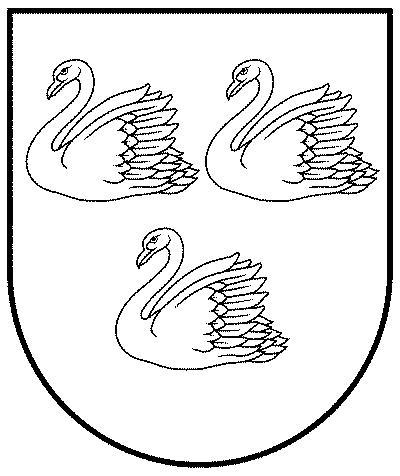 GULBENES NOVADA PAŠVALDĪBAReģ.Nr.90009116327Ābeļu iela 2, Gulbene, Gulbenes nov., LV-4401Tālrunis 64497710, mob.26595362, e-pasts; dome@gulbene.lv, www.gulbene.lv2023.gada 30.martā                                     Nr. GND/2023/                                     (protokols Nr.; .p.)